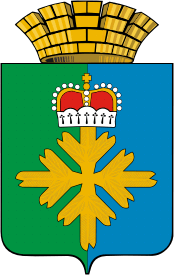 ДУМА ГОРОДСКОГО ОКРУГА ПЕЛЫМ      ШЕСТОЙ  СОЗЫВСОРОК СЕДЬМОЕ ЗАСЕДАНИЕРЕШЕНИЕот 24.06.2021 г. № 27/47п. Пелым
Об утверждении условий и порядка предоставлениясоциальной выплаты взамен предоставленияв собственность однократно бесплатно земельного участкадля индивидуального жилищного строительствана территории городского округа ПелымВ соответствии с частью 5 статьи 20 Федерального закона от 06 октября 2003 года № 131-ФЗ «Об общих принципах организации местного самоуправления в Российской Федерации», Указом Президента Российской Федерации от 7 мая 2012 года № 600 «О мерах по обеспечению граждан Российской Федерации доступным и комфортным жильем и повышению качества жилищно-коммунальных услуг», руководствуясь статьей 22 Закона Свердловской области от 07.07.2004 № 18-ОЗ «Об особенностях регулирования земельных отношений на территории Свердловской области», Уставом городского округа Пелым, Дума городского округа ПелымРЕШИЛА:1. В целях обеспечения жилыми помещениями граждан, имеющих трех и более детей, утвердить условия и порядок предоставления социальной выплаты (прилагается).2. Установить, что размер социальной выплаты гражданам, имеющим трех и более детей, взамен земельного участка, находящегося в государственной или муниципальной собственности, расположенного на территории городского округа Пелым, предоставляемого для индивидуального жилищного строительства в собственность однократно бесплатно, составляет 200 тыс. рублей.3. Настоящее решение вступает в силу с момента принятия.4. Опубликовать настоящее решение  в информационной газете «Пелымский вестник».5. Разместить настоящее решение на официальном сайте городского округа Пелым в информационно-телекоммуникационной сети «Интернет» в 2-недельный срок со дня официального опубликования настоящего решения.6. Контроль за исполнением настоящего решения возложить на постоянную комиссию по жилищно-коммунальному хозяйству, и землепользованию, муниципальной собственности (Тищенко В.С.)Приложениек решению Думыгородского округа Пелымот 24.06.2021 г. № 27/47УСЛОВИЯ И ПОРЯДОКПРЕДОСТАВЛЕНИЯ СОЦИАЛЬНОЙ ВЫПЛАТЫ1. Настоящие условия и порядок определяют механизм реализации мероприятия по предоставлению гражданам, имеющим трех и более детей (далее - многодетная семья), взамен земельного участка, находящегося в государственной собственности или муниципальной собственности, предоставляемого для индивидуального жилищного строительства в собственность однократно бесплатно, социальной выплаты в целях реализации Указа Президента Российской Федерации от 7 мая 2012 года № 600 «О мерах по обеспечению граждан Российской Федерации доступным и комфортным жильем и повышению качества жилищно-коммунальных услуг», Закона Свердловской области от 07.07.2004 № 18-ОЗ «Об особенностях регулирования земельных отношений на территории Свердловской области» (далее - Закон Свердловской области от 07.07.2004 № 18-ОЗ).2. Условиями предоставления социальной выплаты являются:2.1. Нахождение многодетной семьи на учете граждан в качестве лиц, имеющих право на предоставление в собственность однократно бесплатно земельных участков, находящихся в государственной или муниципальной собственности, расположенных на территории городского округа Пелым (далее - учет).2.2. Письменный отказ многодетной семьи от предоставления для индивидуального жилищного строительства в собственность однократно бесплатно земельного участка, находящегося в государственной или муниципальной собственности, расположенного на территории городского округа Пелым.2.3. Письменный отказ от права на предоставление социальной выплаты за счет средств областного бюджета на строительство (приобретение на первичном рынке жилья) жилых помещений, реконструкцию индивидуальных жилых домов, предоставляемой в рамках подпрограммы 1 «Стимулирование развития жилищного строительства» государственной программы Свердловской области «Реализация основных направлений государственной политики в строительном комплексе Свердловской области до 2024 года», утвержденной Постановлением Правительства Свердловской области от 24.10.2013 №1296-ПП «Об утверждении государственной программы Свердловской области «Реализация основных направлений государственной политики в строительном комплексе Свердловской области до 2024 года».3. Социальная выплата выплачивается многодетной семье один раз единовременно. Участие граждан в мероприятии добровольное. Гражданин, изъявивший желание получить социальную выплату в соответствии с настоящим Порядком, обязан соблюдать требования и выполнять обязательства, установленные настоящим Порядком.4. Достижение детьми в составе многодетной семьи, принятой на учет, возраста 18 лет не влияет на предоставление социальной выплаты.5. Мероприятие по предоставлению гражданам социальных выплат реализуется за счет средств бюджета городского округа Пелым на указанные цели в пределах лимита бюджетных обязательств, является правом, а не обязанностью городского округа Пелым и осуществляется в пределах средств, выделенных в бюджете городского округа Пелым на указанные цели.Уполномоченным органом по предоставлению социальной выплаты взамен предоставления в собственность бесплатно земельных участков для индивидуального жилищного строительства на территории городского округа является администрация городского округа Пелым (далее - администрация) в лице Отдела по управлению имуществом, строительству, жилищно-коммунальному хозяйству, землеустройству, энергетике администрации городского округа Пелым (далее – Отдел). Главным распорядителем средств бюджета городского округа Пелым является администрация.6. В целях предоставления социальной выплаты исходя из очередности постановки на учет администрация  направляет многодетной семье уведомление о возможности предоставления социальной выплаты (далее - уведомление) по адресу, содержащемуся в учетном деле.В случае наличия земельных участков, сформированных в соответствии с пунктом 4 статьи 26 Закона Свердловской области от 07.07.2004 №18-ОЗ, уведомление о возможности предоставления социальной выплаты направляется одновременно с извещением о предоставлении земельных участков, находящихся в перечне земельных участков, указанном в пункте 4 статьи 26 Закона Свердловской области от 07.07.2004 №18-ОЗ.7. В случае согласия на предоставление социальной выплаты многодетная семья в течение 20 календарных дней со дня, указанного в уведомлении о возможности предоставления социальной выплаты, представляет в администрацию письменное согласие на предоставление социальной выплаты взамен земельного участка, находящегося в государственной или муниципальной собственности, расположенного на территории городского округа Пелым, предоставляемого для индивидуального жилищного строительства в собственность однократно бесплатно, по форме согласно приложению №1 (далее - письменное согласие на предоставление социальной выплаты) и заявление о перечислении средств социальной выплаты взамен предоставления в собственность бесплатно земельного участка, находящегося в государственной или муниципальной собственности, расположенного на территории городского округа Пелым, по форме согласно приложению №2 (далее - заявление о перечислении), а также документы в соответствии с перечнем документов, прилагаемых к заявлению о принятии на учет граждан в качестве лиц, имеющих право на предоставление в собственность бесплатно земельных участков, находящихся в государственной или муниципальной собственности.Документы, указанные в части первой настоящего пункта, подаются в администрацию многодетной семьей лично или посредством почтовой связи. В течение 2 рабочих дней администрация направляет поступающие документы, указанные в части первой настоящего пункта в Отдел для их учета.8. Отдел в течение 15 рабочих дней со дня представления многодетной семьей документов, указанных в части первой пункта 7 настоящих условий и порядка, но не позднее, чем за 14 рабочих дней до окончания финансового года принимает решение о соответствии многодетной семьи условиям, предусмотренным в пункте 2 настоящего порядка (далее - решение о соответствии), либо о несоответствии многодетной семьи условиям, предусмотренным в пункте 2 настоящего порядка (далее - решение о несоответствии).Решение о несоответствии принимается в случаях, являющихся основаниями для снятия с учета граждан, состоящих на учете граждан в качестве лиц, имеющих право на предоставление в собственность бесплатно земельных участков, находящихся в государственной или муниципальной собственности, установленными в статье 25 Закона Свердловской области от 07.07.2004 №18-ОЗ.Решение о несоответствии направляется многодетной семье администрацией в течение 10 рабочих дней со дня его принятия.9. Администрация в течение 10 рабочих дней со дня вынесения решения о соответствии принимает решение, о предоставлении и перечислении социальной выплаты в пределах лимита бюджетных обязательств.10. Администрация в течение 5 рабочих дней со дня принятия решения о предоставлении и перечислении социальной выплаты и при условии наличия копии заявления о перечислении осуществляет мероприятия по направлению средств с лицевого счета, открытого в финансовом отделе Администрации, на счет в кредитной организации, указанный в заявлении о перечислении.11. Отдел формирует и ведет реестр принятых решений о предоставлении и перечислении социальных выплат.12. Администрация в течение 15 рабочих дней со дня направления средств на счет в кредитной организации, указанный в заявлении о перечислении, направляет в Министерство по управлению государственным имуществом Свердловской области информацию о многодетных семьях, которым произведена социальная выплата.13. В случае если в срок, установленный в части первой пункта 7 настоящих условий и порядка, гражданином не представлены в администрацию документы, указанные в части первой пункта 7 настоящих условий и порядка, администрация в течение 10 рабочих дней, но не позднее чем за 45 рабочих дней до окончания финансового года направляет уведомление другим многодетным семьям, следующим за многодетной семьей, которой последней направлено уведомление, в порядке очередности.14. После направления уведомлений всем многодетным семьям, состоящим на учете, администрация повторно направляет уведомления в хронологическом порядке, начиная с первой не реализовавшей право состоящей на учете многодетной семьи.15. Обязательство по предоставлению социальной выплаты многодетной семье считается исполненным с момента перечисления социальной выплаты на счет получателя и является основанием для снятия с учета граждан в качестве лиц, имеющих право на предоставление в собственность однократно бесплатно земельного участка, находящегося в государственной или муниципальной собственности, расположенного на территории городского округа Пелым, предоставляемого для индивидуального жилищного строительства.Приложение №1к Условиям и порядкупредоставления социальной выплатыФормаСОГЛАСИЕна предоставление социальной выплаты взаменземельного участка, находящегося в государственной илимуниципальной собственности, расположенного на территориигородского округа Пелым,предоставляемого для индивидуального жилищного строительствав собственность однократно бесплатно                            В Администрацию                             городского округа Пелым                            от ____________________________________________                            (фамилия, имя, отчество)                            _______________________________________________                            (паспорт серия, номер, кем и когда выдан)                            _______________________________________________                            (адрес места жительства, контактный телефон)                            от ____________________________________________                            (фамилия, имя, отчество)                            _______________________________________________                            (паспорт серия, номер, кем и когда выдан)                            _______________________________________________                            (адрес места жительства, контактный телефон)В соответствии с абзацем 2 части 5 статьи 20 Федерального закона от 06 октября 2003 года №131-ФЗ «Об общих принципах организации местного самоуправления в Российской Федерации», уведомлением о предоставлении социальной выплаты взамен предоставления в собственность однократно бесплатно земельного участка, находящегося в государственной или муниципальной собственности, расположенного на территории городского округа Пелым, выражаю (выражаем) согласие на предоставление социальной выплаты взамен земельного участка, находящегося в государственной или муниципальной собственности, расположенного на территории городского округа Пелым, предоставляемого для индивидуального жилищного строительства в собственность однократно бесплатно и снятие с учета граждан в качестве лиц, имеющих право на предоставление в собственность бесплатно земельных участков, находящихся в государственной или муниципальной собственности, а также отказ от предоставления мне (нам) земельного участка в собственность бесплатно для индивидуального жилищного строительства.Уведомлен(ы) о том, что с предоставлением данной социальной выплаты утрачивается право на предоставление социальной выплаты за счет средств областного бюджета на строительство (приобретение на первичном рынке жилья) жилых помещений, реконструкцию индивидуальных жилых домов, предоставляемой в рамках подпрограммы 1 «Стимулирование развития жилищного строительства» государственной программы Свердловской области «Реализация основных направлений государственной политики в строительном комплексе Свердловской области до 2024 года», утвержденной постановлением Правительства Свердловской области от 24.10.2013 №1296-ПП «Об утверждении государственной программы Свердловской области «Реализация основных направлений государственной политики в строительном комплексе Свердловской области до 2024 года».Прилагаются следующие документы:1. Заявление о перечислении средств социальной выплаты взамен предоставления в собственность бесплатно земельного участка, находящегося в государственной или муниципальной собственности, расположенного на территории городского округа Пелым, на _____ л. в ____ экз.2. _________________________________________________________(порядковый номер, наименование и номер прилагаемого документа, кем и когда выдан документ)Приложение №2к Условиям и порядкупредоставления социальной выплатыФорма                            В Администрацию                             городского округа Пелым                            от ____________________________________________                            (фамилия, имя, отчество)                            _______________________________________________                            (паспорт серия, номер, кем и когда выдан)                            _______________________________________________                            (адрес места жительства, контактный телефон)                            от ____________________________________________                            (фамилия, имя, отчество)                            _______________________________________________                            (паспорт серия, номер, кем и когда выдан)                            _______________________________________________                            (адрес места жительства, контактный телефон)                                                   ЗАЯВЛЕНИЕ    Прошу перечислить средства социальной выплаты взамен предоставления   всобственность бесплатно земельного участка, находящегося в  государственнойили муниципальной собственности, расположенного на  территории   городскогоокруга Пелым, в сумме * __________________________________________(__________________________________________ _______________________) рублей    (сумма прописью)    по следующим реквизитам:    Наименование получателя (Ф.И.О. лица, на чье имя открыт счет) _________    ИНН ___________________________________________________________________    Лицевой счет __________________________________________________________    Расчетный счет ________________________________________________________    Кор. счет _____________________________________________________________    Наименование банка ____________________________________________________    ИНН ________________________________ КПП ______________________________    БИК _______________________________    Дата __________________                  Подпись ______________________    Дата __________________                  Подпись ______________________* Заявление заполняет каждый из родителей, указанных в полученном уведомлении о возможности предоставления социальной выплаты. В графе "сумма" указывается 100000 рублей. Реквизиты счета для перечисления могут совпадать.В случае если в полученном уведомлении о возможности предоставления социальной выплаты указан один из родителей, заполняется одно заявление. В графе "сумма" указывается 200000 рублей.Глава городского округа Пелым                     Ш.Т. Алиев Председатель Думы городского округа ПелымТ.А. Смирнова"__" ____________ ____ года(дата)_______________________________(Ф.И.О., подпись)"__" ____________ ____ года(дата)_______________________________(Ф.И.О., подпись)